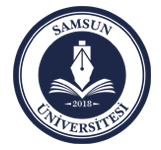 SAMSUN ÜNİVERSİTESİ............MAKAMINAİlgi: ……….. tarihli ve ……….. sayılı yazınız.Samsun Cumhuriyet Başsavcılığının ………. tarihli ve Sor.No:……., K.No:…… sayılı görevsizlik kararı gereği, ilgide kayıtlı görevlendirmeniz üzerine yürütmekte olduğum ceza soruşturmasını, ……………..(gerekçe) nedeniyle süresi içinde tamamlama imkanı olmadığından, …………….. ek süre verilmesini arz ederim. (tarih)Soruşturmacının Adı Soyadıİmzası